          Tu  -  TERZA UNIVERSITÀ -  2022/23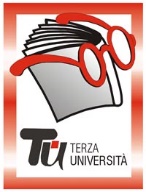                                                            Bergamo - PRIMA FASECalendarioModulo  n°12L’ARTE IN EUROPA DOPO LA PRIMA GUERRA MONDIALEDocenteRosa ChiumeoGiornoMartedìOrario15.00 – 17.15 PeriodoDal 20.09.2022 al 25.10.2022 (6 incontri)SedeMutuo Soccorso (€ 24,00)ArgomentoStoria dell’arte (max. 70)PresentazioneL’inquietudine esistenziale dell’espressionismo, la fuga dalla realtà degli astrattisti, la volontà di una ricostruzione razionale e democratica del razionalismo. Grosz, Dix, Kandinsky, Klee, Mondrian, Gropius, Mies Van Der RoheTutor120.09.2022Documentare l’orrore della guerra e della società che ne è nata. Grosz, Dix, Beckmann 227.09.2022Il dadaismo tedesco, i fotomontaggi.304.10.2022Fuga dalla realtà Kandinsky e Mondrian411.10.2022Progettare una nuova società. La scuola del Bauhaus, Gropius, Van der Rohe 518.11.2022Una nuova ricerca artistica: Klee 625.11.2022Il contributo delle avanguardie russe e sovietiche. Malevic, Tatlin e le scuole Vchutemas 